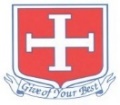 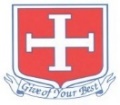 Breakfast and After School Club Registration Form 2022-2023Child’s name……………………………………………..Date of Birth…………………. Address………………………………………………………………………………………. ………………………………………………………………………………………………… Postcode……………………………….Home Telephone …………………………….. Mobile Number………………………...........Work Number…………………………… E:mail address............................................................................................................. Address and telephone number where parent/guardian or other person   	With parental responsibility can be contacted Does your child suffer from any allergies?  If so give details Has your child had a tetanus injection in the last 5 years?  If so date   	if known Is your child taking any medication?  If so please give details  Please give name, address and telephone number of your family doctor  	If yes please give details Is there any activity in which your child is unable  	to participate? 	 	 	 	 	 	 	 	 	*Yes/No  	If yes please give details If  it becomes necessary for my child to receive medical treatment and I cannot be contacted by telephone or by any other means I hereby give my general consent for any necessary treatment and authorise the leader in charge to sign any documentation required by the hospital authorities Signature of Parent/Guardian ...........................................................Date..................... Daytime Evening 